Acquisizione di sottoscrizioni software Cloud Microsoft Azure per Sogei - ID 2772DOCUMENTO DI CONSULTAZIONE DEL MERCATO Da inviare a mezzo mail all’indirizzo:ictconsip@postacert.consip.itRoma, 26/01/2024PREMESSALa presente consultazione di mercato è relativa all’acquisizione di sottoscrizioni software Cloud Microsoft Azure per Sogei.I requisiti e le caratteristiche tecniche e/o funzionali sono meglio specificati nel corpo del presente documento.Il presente documento di consultazione del mercato, in coerenza con quanto indicato nell’art. 77 del D.Lgs 36/2023 (Consultazioni preliminari di mercato), Consip S.p.A. informa il mercato della fornitura circa gli elementi di seguito riportati, con l’obiettivo di:garantire la massima pubblicità all’iniziativa per assicurare la più ampia diffusione delle informazioni ed un celere svolgimento delle procedure di acquisto;ottenere la più proficua partecipazione da parte dei soggetti interessati;pubblicizzare al meglio le caratteristiche qualitative e tecniche dei beni e servizi oggetto di analisi;ricevere, da parte dei soggetti interessati, osservazioni e suggerimenti per una più compiuta conoscenza del mercato avuto riguardo a eventuali soluzioni alternative, purché rispondenti in toto alle esigenze dell’Amministrazione di seguito riportate, nonché alle condizioni di prezzo mediamente praticate.Vi preghiamo di fornire il Vostro contributo - previa presa visione dell’informativa sul trattamento dei dati personali sotto riportata - compilando il presente questionario e inviandolo entro 10 giorni dalla data di pubblicazione della presente Consultazione all’indirizzo PEC ictconsip@postacert.consip.it specificando nell’oggetto della e-mail: “Consultazione di mercato finalizzata all’acquisizione di sottoscrizioni software Cloud Microsoft Azure per Sogei” – ID 2772.Tutte le informazioni da Voi fornite con il presente documento saranno utilizzate ai soli fini dello sviluppo dell’iniziativa in oggetto e non dovranno anticipare specifiche quotazioni afferenti al prodotto/servizio/opera oggetto della presente consultazione salva diversa indicazione presente di seguito nel questionario.Vi preghiamo di indicare se i Vostri contributi contengano informazioni e/o dati protetti da diritti di privativa o comunque rilevatori di segreti aziendali, commerciali o industriali, nonché ogni altra informazione riservata utile a ricostruire la Vostra posizione nel mercato e/o la Vostra competenza nel campo di attività di cui alla consultazione.Vi chiediamo altresì di precisare, in vista dell’eventuale accesso da parte di altri operatori economici agli esiti della presente consultazione, se la divulgazione di quanto contenuto nei Vostri contributi dovrà avvenire in forma anonima.Consip S.p.A. si riserva altresì la facoltà di interrompere, modificare, prorogare o sospendere la presente procedura provvedendo, su richiesta dei soggetti intervenuti, alla restituzione della documentazione eventualmente depositata senza che ciò possa costituire, in alcun modo, diritto o pretesa a qualsivoglia risarcimento o indennizzo.Consip S.p.A., salvo quanto di seguito previsto in materia di trattamento dei dati personali, si impegna a non divulgare a terzi le informazioni raccolte con il presente documento.L’invio del documento al nostro recapito implica il consenso al trattamento dei dati forniti.Dati AziendaInformativa sul trattamento dei dati personaliAi sensi dell'art. 13 del Regolamento europeo 2016/679 relativo alla protezione delle persone fisiche con riguardo al trattamento dei dati personali (nel seguito anche “Regolamento UE”), Vi informiamo che la raccolta ed il trattamento dei dati personali (d’ora in poi anche solo “Dati”) da Voi forniti sono effettuati al fine di consentire la Vostra partecipazione all’attività di consultazione del mercato sopradetta, nell’ambito della quale, a titolo esemplificativo, rientrano la definizione della strategia di acquisto della merceologia, le ricerche di mercato nello specifico settore merceologico, le analisi economiche e statistiche.Il trattamento dei Dati per le anzidette finalità, improntato alla massima riservatezza e sicurezza nel rispetto della normativa nazionale e comunitaria vigente in materia di protezione dei dati personali, avrà luogo con modalità sia informatiche, sia cartacee.Il conferimento di Dati alla Consip S.p.A. è facoltativo: l'eventuale rifiuto di fornire gli stessi comporta l'impossibilità di acquisire da parte Vostra, le informazioni per una più compiuta conoscenza del mercato relativamente alla Vostra azienda.I Dati saranno conservati in archivi informatici e cartacei per un periodo di tempo non superiore a quello necessario agli scopi per i quali sono stati raccolti o successivamente trattati, conformemente a quanto previsto dagli obblighi di legge.All’interessato vengono riconosciuti i diritti di cui agli artt. da 15 a 23 del Regolamento UE. In particolare, l’interessato ha il diritto di: i) revocare, in qualsiasi momento, il consenso; ii) ottenere la conferma che sia o meno in corso un trattamento di dati personali che lo riguardano, nonché l’accesso ai propri dati personali per conoscere la finalità del trattamento, la categoria di dati trattati, i destinatari o le categorie di destinatari cui i dati sono o saranno comunicati, il periodo di conservazione degli stessi o i criteri utilizzati per determinare tale periodo; iii) il diritto di chiedere, e nel caso ottenere, la rettifica e, ove possibile, la cancellazione o, ancora, la limitazione del trattamento e, infine, può opporsi, per motivi legittimi, al loro trattamento; iv) il diritto alla portabilità dei dati che sarà applicabile nei limiti di cui all’art. 20 del Regolamento UE. Se in caso di esercizio del diritto di accesso e dei diritti connessi previsti dagli artt. da 15 a 22 del Regolamento UE, la risposta all'istanza non perviene nei tempi indicati e/o non è soddisfacente, l'interessato potrà far valere i propri diritti innanzi all'autorità giudiziaria o rivolgendosi al Garante per la protezione dei dati personali mediante apposito ricorso, reclamo o segnalazione.L’invio a Consip S.p.A. del Documento di Consultazione del mercato implica il consenso al trattamento dei Dati personali forniti.Titolare del trattamento dei dati è Consip S.p.A., con sede in Roma, Via Isonzo 19 D/E. Le richieste per l’esercizio dei diritti riconosciuti di cui agli artt. da 15 a 23 del Regolamento UE, potranno essere avanzate al Responsabile della protezione dei dati al seguente indirizzo di posta elettronica esercizio.diritti.privacy@consip.it. DESCRIZIONE DELL’INIZIATIVASituazione attualeSogei ha introdotto da parecchi anni tecnologie cloud infrastrutturali e di automazione del data center, ma solo più recentemente ha sviluppato architetture pienamente orientate ai principali modelli applicativi ed infrastrutturali del cloud quali container e sviluppi a microservizi.Inoltre, l’adozione del Public Cloud, in Sogei, è ancora sporadica e limitata ad alcuni servizi, anche se ha avuto una sicura accelerazione nell’ultimo triennio, grazie soprattutto all’uso di metodologie di collaborazione in cloud, allo sviluppo di soluzioni CRM basate sul SaaS o alla gestione totalmente in cloud, come quella di Corte dei Conti.La recente situazione pandemica ed il supporto che Sogei ha dovuto dare allo sviluppo di soluzioni per fronteggiare l’emergenza (i.e Piattaforma Gestione Emergenza Covid) hanno evidenziato come piattaforme integrate in Cloud rendano possibili tempi progettuali più efficienti rispetto ad un approccio tradizionale.Lo scenario si completa tenendo conto che le soluzioni di Private Cloud oggi in dotazione al Data Center, sono basate su elementi non più allo stato dell’arte, sia in termini di piattaforma di provisioning, sia in termini di diffusione, con riferimento alle moderne tecnologie Software Defined, ancora limitate ad ambiti specifici.La situazione, ad oggi, è pertanto quella che usualmente viene definita Hybrid IT piuttosto che Hybrid Cloud. Questo scenario è molto frequente per quelle aziende, come Sogei, che non possono abbandonare le tecnologie ed i sistemi esistenti a favore di una completa migrazione al Public Cloud: i vincoli legati alle normative ed alla localizzazione dei dati, la necessaria integrazione con sistemi esistenti portano spesso alla combinazione tra architetture orientate al private-cloud ed altre, ispirate al paradigma public cloud. A tale proposito, il precedente Piano Triennale è stato incentrato su un profondo processo di analisi e ri-progettazione, finalizzato alla realizzazione di un nuovo modello di Data Center, di cui il nuovo piano industriale Sogei definisce le linee di sviluppo e di realizzazione operativa, per il prossimo triennio.Strategia di evoluzioneIl piano Triennale Sogei 21/23, è fondato sulla trasformazione dell’offerta Sogei tesa alla realizzazione di uno scenario strategico denominato “Digital Assets Manager” e/o “Platform Company”. Per realizzare questo scenario, Sogei deve diventare Creatore e Gestore di Business-Specific Assets (BSA) e Business-Independent Capabilities (BIC), per conto dei Clienti, oltre a continuare a fornire, a scopo tattico, Applicazioni per l’utente finale (APP). Alla base di questo scenario, c’è la decisa spinta alla trasformazione del Data Center Sogei in un Hybrid MultiCloud Data Center. Quattro sono i pillar su cui si deve fondare questa trasformazione:creazione di un Private Cloud “green field” come base dell’evoluzione di tutti i servizi erogati nel data center Sogei e basato sulle tecnologie Software Defined, studiate e sperimentate nel precedente piano industriale;messa a disposizione di soluzioni di distribuited public cloud dei principali fornitori Cloud presso il Data center Sogei, come acceleratore dello sviluppo di servizi a valore aggiunto, anche in attesa di valutare i requisiti sulla strategicità di ciascun servizio e della necessità di dover mantenere o meno i dati presso un data center della Pubblica Amministrazione;messa disposizione di contratti di Public Cloud, possibilmente, stipulati direttamente con i soggetti erogatori, stante la strategicità dei servizi richiesti da Sogei (ed erogati ai propri clienti) che, indubbiamente, richiedono particolari SLA, oltre alla necessità di avere rapporti diretti con i laboratori di sviluppo, anche al fine di poter condividere strategie evolutive sui servizi dei provider e per evitare tutte le limitazioni indotte dagli accordi tra alcuni cloud provider ed i propri partner;estensione e completamento dell’automazione per le modalità di release management Dev/ops basate su Container che si appoggiano appunto completamente su un’infrastruttura cloud ibrida.Questi pillar rappresentano le fondamenta di un utilizzo efficace delle tecnologie Cloud allo scopo di:Aumentare automazione ed efficienza operativa nell’attuale Data Center Sogei.Velocizzare il “time to market” nello sviluppo di nuove soluzioni per i clienti.Perseguire un obiettivo di economia di scala e di “riuso” degli investimenti tecnologici su scenari di applicazione differenti.Il punto di arrivo dovrà quindi essere un ecosistema digitale - vedi figura successiva - dove la domanda interna (Sogei) ed esterna (Clienti) di soluzioni tecnologiche possa essere soddisfatta velocemente con soluzioni comuni declinandole al meglio a seconda dello scenario di applicazione.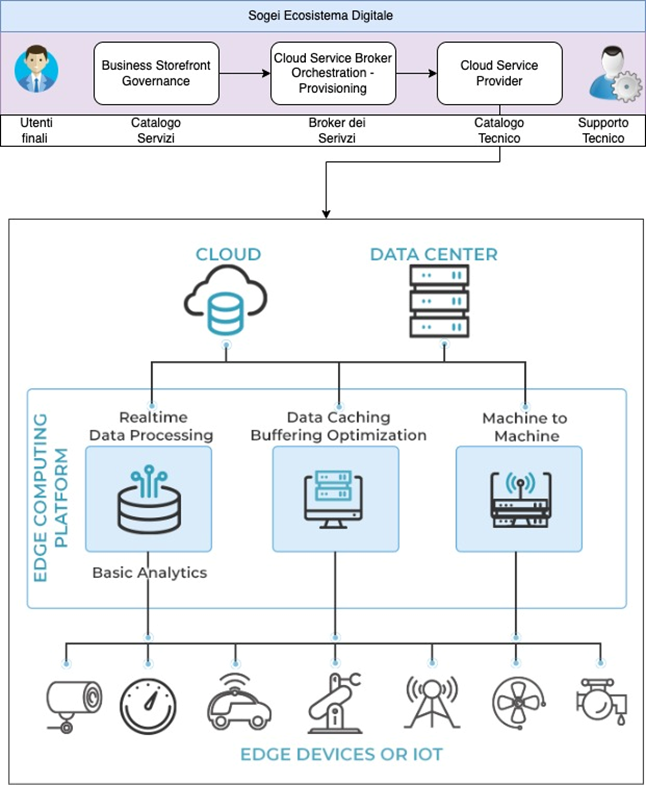 Il modello strategico ibrido cui tenderà Sogei potrà percorrere, a fronte della disponibilità di soluzioni tecnologiche on-prem o on-cloud, tutte le varie possibilità presenti nello spettro dell’offerta, da privato a pubblico:private IaaS;private IaaS/PaaS (container);modello inside out (es. vmware on AWS);distributed cloud (es. AWS outposts);edge computing (es. per requisiti di specifici settori);public cloud encrypted  (o Secure Public Cloud);(public cloud region gov) in funzione di eventuali accordi strategici;public cloud generico.Analisi del mercatoAlla luce del contesto esistente e nel perseguimento delle summenzionate strategie di evoluzione, il nuovo Piano Industriale Sogei richiede, in buona sostanza, di dover accoppiare l’offerta Data Center Sogei a quella dei principali Provider Cloud. Questa necessità nasce dal voler aumentare la velocità di adozione di capacità Cloud ai servizi offerti da Sogei ed, in questo, l’offerta di piattaforme framework, di sviluppo e middleware ad elevato valore aggiunto dei principali CSP, risulta indispensabile. Il ruolo strategico di Sogei, i servizi che offre, impongono però criteri di prudenza nell’adozione, specialmente in merito alla sicurezza ed alla sovranità dei dati ed in linea con le direttive emanate da ACN, in merito alla “Strategia Cloud Italia”.La risposta a queste esigenze, insieme agli altri elementi di seguito riportati riduce di molto la scelta e la orienta decisamente. Inoltre, la necessità di affiancare al Private Cloud Sogei soluzioni ad elevato valore, con crescenti aspetti di residenza e sovranità, definisce, in modo specifico una serie di requisiti stringenti che potranno essere soddisfatti solo da determinati hyperscaler, in quanto gli altri erogatori di servizi cloud, ad oggi, sono decisamente più arretrati in termini di offerta tecnologica e diffusione di servizi ad elevato valore aggiunto.Per avvalorare tali considerazioni, Sogei ha predisposto uno studio (“Servizi Multicloud Sogei”) sul mercato cloud derivato dall’analisi e dal conseguente ‘rating’ di osservatori indipendenti (Gartner, Forrester) e integrato con una ulteriore ‘ponderazione’, legata alle esigenze emergenti dallo specifico contesto Sogei.L’esito di tale studio ha condotto alla conclusione che solo una soluzione di procurement che preveda, in parallelo, contratti con tutti e tre i brand individuati (Microsoft, AWS e Google) collocherebbe Sogei in una posizione ottimale, offrendole la possibilità di attingere ad un portafoglio di ‘capability’ assolutamente unico, e, nell’insieme, decisamente infungibile ed in linea con le proprie necessità e strategie, rispetto a diverse, classiche soluzioni, che facciano capo ad un unico brand. Macrocategorie di servizi IaaS e PaaS richiestiIl fabbisogno di Sogei per la risposta alle esigenze di transizione delle Amministrazioni e per assorbire rapidamente i carichi di lavoro imprevedibili, riguarda le seguenti macro categorie di servizi in esecuzione nel territorio europeo.Definizione del fabbisogno Nella seguente tabella è descritto il Catalogo dei Servizi specificamente riferito all’offerta Microsoft Azure e vi sono indicati i servizi che Sogei ha ritenuto di interesse, con riferimento ai pattern di sviluppo attualmente in essere e a quelli di futura, probabile, adozione. Anche in questo caso i servizi sono suddivisi nelle Macrocategorie descritte in precedenza.Come precisato, l’elenco è conseguenza dell’ analisi svolta da Sogei, ed è riferito all’attuale offerta di Microsoft Azure, sarà dunque modificabile (sotto forma di aggiornamento tecnologico), in corso di contratto, qualora tale offerta venga aggiornata, con l’aggiunta/sostituzione di servizi, sempre restando nell’ambito delle Macrocategorie definite.Ulteriori requisiti dei servizi cloud computing IaaSÈ richiesto che i servizi IaaS proposti siano fruibili da almeno 2 distinti siti geografici di localizzazione delle risorse, su territorio europeo e con distanza adeguata alla realizzazione di soluzioni di disaster recovery. Per i servizi di elaborazione richiesti si assume il BYOL (trasportabilità del on-premise in cloud) di tutte le licenze di sistema operativo. Si precisa, infine, che la lista dei precedenti servizi è da considerarsi puramente indicativa in quanto ancora sottoposta a revisione tecnica da parte di Sogei.DimensionamentoIl dimensionamento massimo stimato per i servizi in oggetto, per l’intero periodo contrattuale (36 mesi, salvo esaurimento del massimale), è pari a € 12.000.000,00 IVA Esclusa; tale stima è effettuata al meglio delle conoscenze attuali, si intende pertanto non vincolante, riservandosi Sogei di non attivare i servizi o di attivarli in misura minore.La presente consultazione di mercato ha quindi l'obiettivo di comprendere quali operatori economici/player di mercato hanno la possibilità di offrire i prodotti e i servizi richiesti, o parte di essi, purché vengano rispettati i requisiti minimi indicati.Per l’effetto di quanto precede, sulla base delle proposte che saranno ricevute dalle Società partecipanti alla presente consultazione e indipendentemente dalle stime sopra identificate, Consip S.p.A. – previa autorizzazione della Committente - procederà ad avviare una procedura di acquisto coerente con i risultati dell’indagine stessa, al fine di ottenere la soluzione il più possibile rispondente alle esigenze espresse dalla Committente stessa.Le domande sotto riportate riguardano le sottoscrizioni software Cloud Microsoft Azure indicate nel Fabbisogno.DomandeSi chiede di riportare una breve descrizione dell'azienda (tipologia di azienda, settori di attività, core business, numero di dipendenti, altro…) specificando, tra quelle sottostanti, le modalità di erogazione dell’oggetto dell’iniziativa (sottoscrizioni Cloud Microsoft Azure):In relazione a quanto compreso nell’oggetto dell’iniziativa (sottoscrizioni Cloud Microsoft Azure), indicare se è in grado di fornire direttamente le sottoscrizioni Cloud Microsoft Azure richieste:In relazione a quanto compreso nell'oggetto dell'iniziativa (sottoscrizioni Cloud Microsoft Azure) indicare qual è il fatturato annuo medio realizzato dall'Azienda nell'ultimo triennio nel mercato Italiano:In relazione o quanto compreso nell'oggetto dell'iniziativa (sottoscrizioni Cloud Microsoft Azure), descrivere le politiche commerciali, per la rivendita di ciascuna delle tipologie di prodotti e servizi precedentemente descritti (vendita diretta, distributori, retail ecc.):La Vostra azienda è in possesso di specifici livelli di partnership per la rivendita dei servizi Cloud Microsoft Azure? Se si, indicare quali e descrivere dettagliatamente le caratteristiche tecniche e commerciali che definiscono la partnership, incluse eventuali particolari condizioni e/o limitazioni nella rivendita:Indicare che tipo di listino è disponibile, per un corretto dimensionamento dell’impegno economico:Indicare le eventuali referenze dimostrabili per la fornitura in oggetto (sottoscrizioni Cloud Microsoft Azure), in tutto o in parte, a soggetti pubblici o privati negli ultimi 3 anni:Indicare se l'azienda è presente sul Sistema Dinamico di Acquisizione, in caso positivo, specificare per quale categoria merceologica, fornendo indicazioni circa la classe di fatturato:Indicare ulteriori elementi/informazioni che possano essere utili per lo sviluppo della presente iniziativa:Con la sottoscrizione del Documento di Consultazione del mercato, l’interessato acconsente espressamente al trattamento dei propri Dati personali più sopra forniti.AziendaIndirizzo Nome e Cognome del referenteRuolo in aziendaTelefono FaxIndirizzo e-mailData compilazioneMacrocategorieDescrizioneComputeIstanze di macchine virtuali, servizi gestiti per l'orchestrazione di container e container registry. Servizi di "Function As A Service" di cloud ibrido e servizi gestiti per il deployment di applicazioni con orchestrazione dell'infrastruttura sottostante. HW/SW per la realizzazione di infrastrutture ibride per l’erogazione di servizi con vincoli di sovranità, residenza dei dati a riposo, bassa latenza del trasferimento dei dati e prossimità con device mobili connessi con reti 4G/5G.StorageServizi gestiti di object storage, block storage e file storage con supporto di protocolli SMB e NFS. Servizi per la creazione e automazione di Disaster Recovery per workload on-premises e in cloud.DatabaseServizi gestiti di database relazionali con engine commerciali ed Open Source. Servizi gestiti di Database NoSQL almeno di tipo Key Value e Document. Servizi di Data Warehouse gestito.Security, Identity and ComplianceServizi gestiti di Identity e Access Management, single sign-on, auditing, threat detection, Network e Web Application firewall, encryption dei dati con custodia offline delle chiavi private, PKI/HSM, Gestione dei certificati SSLAI & Machine LearningServizi gestiti per il riconoscimento di immagini, text to speech, speech to text, traduzione, chatbot, gestione del ciclo di vita dei modelli di ML.  Management & GovernanceServizi per il deployment di landing zone, infrastructure as code, monitoring e gestione dei log, servizi centralizzati di system management.Developer ToolsServizi per la gestione del ciclo del software in modalità DevOps e toolkit SDK per l'integrazione del proprio software con i servizi cloud, monitoring a livello applicativo. Migration & TransferServizi per il discovery di workload applicativi e servizi e tool di migrazione per virtual machine, file storage e databaseNetworking & Content DeliveryServizi gestiti per la creazione e la gestione di API. Servizi gestiti di network e application load balancer, DNS, VPN e connettività dedicata.Media ServicesServizi gestiti per il trasporto, la conversione, il packaging e il delivery di contenuti video.Internet of Things (IoT)Servizi per la gestione centralizzata e la protezione di dispositivi IoT ed il collezionamento dei dati.Front-End Web & MobileServizi per lo sviluppo e il deployment di Applicazioni Web e Mobile che si avvalgono di servizi cloud. Servizi gestiti per l'invio e la ricezione di notifiche destinate a device mobili. Servizi per la sincronizzazione dei dati tra sorgenti multiple di App per dispositivi mobiliAnalyticsServizi gestiti per l'Analisi dei dati e la creazione e gestione di data lake, ETL, DWH e business intelligence.Application IntegrationServizi gestiti per l'integrazione e il disaccoppiamento di workload applicativi quali la gestione di code di messaggi, notifiche, workflow, bus di eventi. (dovrebbe essere la categoria Integration di Microsoft ad esempio).CATALOGO DEI SERVIZI RIFERITO A MICROSOFT AZURECATALOGO DEI SERVIZI RIFERITO A MICROSOFT AZURECATALOGO DEI SERVIZI RIFERITO A MICROSOFT AZUREMacrocategorieServizi Microsoft AzureDescrizioneCOMPUTEMacchine VirtualiProvisioning di macchine virtuali Windows e Linux in pochi secondiCOMPUTEAzure Kubernates ServicesServizio Kubernates gestitoCOMPUTEFunzioni di AzureElabora eventi con codice senza serverCOMPUTEBatchPianificazione dei processi e gestione dei calcoli di livello cloudCOMPUTESet di scalabilità di macchine virtualiGestione automatizzata di macchine virtuali Linux e WindowsCOMPUTEIstanze di containerContainer in Azure senza gestione dei serverCOMPUTEService FabricSviluppo di microservizi e contenitori in Windows o LinuxCOMPUTEHost dedicatoServer fisico dedicato per ospitare le tue macchine virtuali di Azure per Windows e LinuxCOMPUTEDesktop VirtualeServizio di desktop virtualeCOMPUTEServizio AppDistribuzione ed esecuzione delle App Web in contenitori che si adattano alle dimensioni del businessCOMPUTEServizio VMWareDistribuzione di servizi nativi VMWare gestitiCOMPUTEAzure ArcEstende la gestione e i servizi di Azure a qualsiasi infrastrutturaCOMPUTERegistro ContainerArchiviazione e gestione delle immagini dei contenitori in tutti i tipi di distribuzione di AzureCOMPUTEAzure Red Hat OpenshiftServizio OpenShift completamente gestito, fornito in collaborazione con Red HatCOMPUTEApp ContenitoreImplementazione e distribuzione di app moderne e microservizi usando contenitori serverlessCOMPUTESoluzioni Azure StackCrea, distribuisci ed esegui app ibride e di edge computing nel tuo ecosistema IT con la flessibilità necessaria per diversi carichi di lavoroNetworking & Content DeliveryRete virtualeProvisioning di reti private e connessione facoltativa a data center localiNetworking & Content DeliveryGestione trafficoInstradamento del traffico in arrivo con prestazioni e disponibilità elevateNetworking & Content DeliveryBilanciamento del caricoDisponibilità elevata e prestazioni di rete per le applicazioniNetworking & Content DeliveryDNS di AzureConfigurazione Dominio DNS in AzureNetworking & Content DeliveryRete per la distribuzione di contenutiDistribuzione di contenuti sicura e affidabile con ampia copertura globaleNetworking & Content DeliveryGateway VPNServizio per la connessione cross-premise sicuraNetworking & Content DeliveryGateway applicazioneRealizzazione front-end Web sicuri, scalabili e a disponibilità elevata in AzureNetworking & Content DeliveryProtezione DDoS di AzureProtezione per le applicazioni da attacchi Distributed Denial of Service (DDoS)Networking & Content DeliveryRete WAN virtualeConfigurazione e automatizzione della connettività da ramo a ramo tramite AzureNetworking & Content DeliveryFrontdoor di AzurePunto di distribuzione scalabile e ottimizzato per la sicurezza per applicazioni Web basate su microservizi globaliNetworking & Content DeliveryAzure BastionAccesso RDP ed SSH privato e completamente gestito alle macchine virtualiNetworking & Content DeliveryExpressRouteConnessione tramite fibra su rete privata dedicataNetworking & Content DeliveryCollegamento privato di AzureAccesso privato ai servizi ospitati nella piattaforma Azure, con dati che rimangono sulla rete MicrosoftNetworking & Content DeliveryIndirizzi IPIndirizzo dinamico o riservato usato per identificare una determinata macchina virtuale o un servizio cloud specificoSTORAGEAccount di archiviazioneArchiviazione cloud duratura, a disponibilità elevata ed estremamente scalabileSTORAGEBackup di AzureAumenta la sicurezza dei dati e proteggiti dagli attacchi ransomwareSTORAGEAzure Data Lake StorageFunzionalità di Data Lake Storage sicura con scalabilità elevatissima basata sull'archiviazione BLOB di AzureSTORAGEArchiviazione BLOBArchiviazione di oggetti basata su REST per dati non strutturatiSTORAGEArchiviazione su discoOpzioni su disco persistenti e sicure che supportano le macchine virtualiSTORAGEManaged DisksArchiviazione su disco persistente e sicura per le macchine virtuali di AzureSTORAGEArchiviazione codeScalabilità efficace delle app in base al trafficoSTORAGEArchiviazione fileSfrutta i vantaggi di condivisioni file completamente gestite sul cloud, accessibili tramite protocolli SMB e NFS standard di settore.STORAGENetapp FileCondivisione file di Azure con tecnologia NetappFront-End Web & MobileServizio appRealizzazione app cloud potenti per il Web e per i dispositivi mobiliFront-End Web & MobileHub di notificaInvio di notifiche push a qualsiasi piattaforma da qualsiasi back-endFront-End Web & MobileGestione APIPubblicazione API per sviluppatori, partner e dipendenti in modo sicuro e scalabileFront-End Web & MobileApp per dispositivi mobili di AzureStrumenti di connessione ad Azure, sempre e ovunqueFront-End Web & MobileApp Web StaticheAccelera lo sviluppo di app Web moderne con un front-end statico e un back-end dinamico basati su API serverless.Front-End Web & MobileServizi di comunicazione AzureAPI di comunicazione avanzate per tutte le tue applicazioni in diversi dispositivi e svariate piattaforme, usando la stessa infrastruttura affidabile e sicura su cui si basa Microsoft TeamsFront-End Web & MobileServizio Azure SignalRGrazie all'integrazione approfondita con la libreria SignalR per .NET e con la famiglia di prodotti di Visual Studio, il servizio semplifica esperienze come la chat, la trasmissione immediata e i dashboard IoT.Front-End Web & MobileMappe di AzureAPI di servizi geospaziali che ti permettono di incorporare con facilità mappe, ricerca, pianificazione percorso, traffico e fusi orari in qualsiasi progettoDATABASESQL Server nelle macchine virtualiSW app SQL Server aziendali nel cloudDATABASEDatabase SQL di AzureSQL gestito intelligente sul cloudDATABASEAzure Cosmos DBDatabase multimodello distribuito a livello globale a qualsiasi livello di scalabilitàDATABASECache Redis di AzureIntegrazione per le applicazioni bassa latenza e velocità effettiva elevataDATABASEEstensione database di SQL ServerEstensione in modo dinamico dei database di SQL Server locali in AzureDATABASEArchiviazione tabelleArchivio chiave-valore NoSQL con set di dati semi strutturatiDATABASEDatabase di Azure per PostgreSQLUn servizio di database PostgreSQL gestito per gli sviluppatori di appDATABASEDatabase di Azure per MySQLUn servizio di database MySQL gestito per gli sviluppatori di appDATABASEAzure Database Migration ServiceServizio per semplificare la migrazione dei database locali al cloudDATABASEDatabase SQL di Azure EdgeMotore dati con footprint ridotto e ottimizzato per dispositivi perimetrali con intelligenza artificiale integrataDATABASEDatabase di Azure per MariaDBServizio di database gestito MariaDB per sviluppatori webDATABASEAzure SQL Managed InstancesIstanza gestita sempre aggiornata di SQL sul cloudDATABASEIstanza gestita di Azure per Apache CassandraCassandra sul cloud con flessibilità, controllo e scalabilitàDATABASECache HPC di AzureMemorizzazione nella cache di file per HPCANALYTICSAzure DatabricksPiattaforma analitica veloce e collaborativa basata su Apache SparkANALYTICSAnalisi di flusso di AzureElaborazione dei flussi di dati in tempo reale da milioni di dispositivi IoTANALYTICSAzure Synapse AnalyticsData warehouse elastico distribuito come servizio con funzionalità di livello aziendaleANALYTICSData FactoryIntegrazione dei dati ibrida semplificata su scala aziendaleANALYTICSData Lake AnalyticsServizio di analisi distribuito che semplifica l'uso di Big DataANALYTICSHub eventiGestione dati di telemetria da milioni di dispositiviANALYTICSPower BI EmbeddedIntegrazione delle visualizzazioni interattive dei datiANALYTICSAzure Analysis ServicesMotore di analisi di livello aziendale come servizioANALYTICSHDInsightAnalisi predittiva, Machine Learning e modellazione statistica per Big DataANALYTICSData CatalogRealizza valore maggiore dalle tue risorse dati aziendaliANALYTICSAzure Data Lake StorageFunzionalità di Data Lake Storage sicura con scalabilità elevatissima basata sull'archiviazione BLOB di AzureANALYTICSEsplora dati di AzureServizio veloce e a scalabilità elevata per l'esplorazione dei datiANALYTICSCondivisione dati di AzureServizio sicuro per la condivisione di Big Data con organizzazioni esterneANALYTICSMicrosoft Purviewservizio unificato per la governance dei dati che ti aiuta a ottenere il valore aziendale massimo dai dati ibridi.ANALYTICSGrafana con gestione Azureapplicazione di visualizzazione avanzata ed estendibile basata sul software Grafana ProAI & Machine LearningServizio Azure BotServizio bot intelligente senza server con scalabilità on demandAI & Machine LearningAzure DatabricksPiattaforma analitica veloce e collaborativa basata su Apache SparkAI & Machine LearningAzure SearchServizio di ricerca cloud basato su intelligenza artificiale per sviluppo di app per dispositivi mobili e WebAI & Machine LearningServizi cognitiviFunzionalità API intelligenti per consentire le interazioni contestualiAI & Machine LearningServizio di Azure Machine LearningPiattaforma attendibile, scalabile e completa con gestione di modelli e sperimentazioni machine learningAI & Machine LearningMachine Learning StudioSviluppo, distribuzione e gestione delle soluzioni analitiche predittiveAI & Machine LearningSet di dati aperti di AzurePiattaforma cloud per l'hosting e la condivisione di set di dati Open personalizzati per l'accelerazione dello sviluppo di modelli di Machine LearningAI & Machine LearningRendering remoto di Azurecontenuto 3D di qualità elevatissima ed esperienze interattive nei dispositivi perimetrali, ad esempio HoloLens 2Internet of Things (IoT)HUB IoT di Azureconnessione, monitoraggio e gestione di miliardi di asset IoTInternet of Things (IoT)Azure IoT Edgeservizio completamente gestito che fornisce l'intelligence cloud in locale distribuendo ed eseguendo intelligenza artificiale, servizi di Azure e logica personalizzata direttamente nei dispositivi IoT multipiattaformaInternet of Things (IoT)Azure IoT Central piattaforma applicativa di Internet delle cose che riduce il carico di attività e i costi di sviluppo, gestione e manutenzione di soluzioni IoT di livello aziendaleInternet of Things (IoT)Azure Time Series Insightvisualizza i dati IoT in tempo realeInternet of Things (IoT)Hub di notificainvio di notifiche push a qualsiasi piattaforma di back-endApplication IntegrationGriglia di eventirecapito eventi affidabile su larga scalaApplication IntegrationApp per la logicaAutomazione per l'accesso e l'uso dei dati tra cloud senza scrivere codiceApplication IntegrationGestione APIPubblicazione API per sviluppatori, partner e dipendenti in modo sicuro e scalabileApplication IntegrationBUS di servizioConnessione tra ambienti cloud privati e pubbliciSicurezza, Indentità e ConformitàAzure Active Directory B2BServizio per la gestione delle identità degli utenti e gli accessi, strumenti di protezione avanzate tra dispositivi, dati, app infrastruttura di directory locali e abilitazione di Single Sign-On in ambito B2BSicurezza, Indentità e ConformitàAzure Active Directory MFA e Conditional Accessil servizio di conditional access permette l'applicazione di criteri di sicurezza più stringenti (esempio multi factor authentication) in funzione di specifiche regole di accesso Sicurezza, Indentità e ConformitàAzure Active Directory B2CServizio per la gestione delle identità degli utenti e gli accessi, strumenti di protezione avanzate tra dispositivi, dati, app infrastruttura di directory locali e abilitazione di Single Sign-On in ambito B2CSicurezza, Indentità e ConformitàIdentità esterne di Azure Active DirectoryGestione delle identità e accessi degli utenti nel cloudSicurezza, Indentità e ConformitàKey VaultProtezione delle chiavi e altri dati segretiSicurezza, Indentità e ConformitàCentro sicurezzaCentralizza la gestione della sicurezza e abilita la protezione avanzata dalle minacce nei carichi di lavoro cloud ibridiSicurezza, Indentità e ConformitàAzure SentinelServizi di analisi della sicurezza intelligenti per l'intera organizzazioneSicurezza, Indentità e ConformitàFirewall di AzureFunzionalità di firewall native con disponibilità elevata incorporata, scalabilità cloud senza limiti e nessuna manutenzioneSicurezza, Indentità e ConformitàHSM dedicato di AzureGestisci i moduli di protezione hardware usati sul cloudSicurezza, Indentità e ConformitàProtezione DDoS di Azureprotegge i carichi Azure da attacchi DDoSSicurezza, Indentità e ConformitàGateway VPNServizio per la connessione cross-premise sicuraSicurezza, Indentità e ConformitàGateway applicazioneRealizzazione front-end Web sicuri, scalabili e a disponibilità elevata in AzureDeveloper ToolsAzure DevOpsServizi per i team per condividere codice, tenere traccia del lavoro e fornire softwareDeveloper ToolsAzure Lab ServicesConfigurazione lab per formazione, per prove, sviluppo test e altri scenariDeveloper ToolsConfigurazione appArchiviazione di parametri veloce e scalabile per la configurazione di appManagement & GovernanceBackup di AzureSicurezza dei dati e protezione dagli attacchi ransomwareManagement & GovernanceAzure Site RecoveryServizio predefinito per il ripristino di emergenza (Disaster Recovery)Management & GovernanceAzure AdvisorIl tuo motore di raccomandazione di procedure consigliate per Azure personalizzatoManagement & GovernanceUtilità di pianificazioneEsecuzione di processi in base a una pianificazione semplice o complessaManagement & GovernanceAutomazioneGestione del cloud grazie all'automazione dei processiManagement & GovernanceGestione trafficoInstradamento del traffico in arrivo per prestazioni e disponibilità elevateManagement & GovernanceMonitoraggio di AzureServizio per la visibilità completa su applicazioni, infrastruttura e reteManagement & GovernanceApplication Insightpermette il monitoraggio del funzionamento e delle prestazioni di applicazioni (APM) Management & GovernanceLighthousepermette ai service provider la gestione semplificata di più tenant Azure con strumenti completi ed integrati nella piattaforma stessa Management & GovernanceNetwork WatcherSoluzione di monitoraggio e diagnostica delle prestazioni di reteManagement & GovernanceIntegrità dei servizi di AzureIndicazioni personalizzate e supporto tecnico in caso di impatto dei problemi dei servizi di Azure sulle attivitàManagement & GovernancePortale di Microsoft AzureGestione e monitoraggio di tutti i prodotti Azure in una sola console unificataManagement & GovernanceAzure Resource ManagerSemplifica la gestione delle risorse della tua appManagement & GovernanceCloud ShellAmministrazione di Azure con una shell basata sul browserManagement & GovernanceCriteri di AzureImplementa la governance e gli standard aziendali su larga scala per le risorse di AzureManagement & GovernanceGestione dei costiGestione e ottimizzazione dei costi per il cloudManagement & GovernanceAzure MigrateIndividuazione, valutazione, dimensionamento e migrazione facile delle macchine virtuali locali ad AzureManagement & GovernanceAzure BlueprintCreazione rapida e ripetibile di ambienti regolamentatiMedia ServicesServizi multimedialidistribuire contenuti multimediali di qualsiasi tipo, praticamente su qualsiasi dispositivo e ovunque nel mondo usando il cloudMedia ServicesPrezzi di Rete per la distribuzione di contenutiLa rete per la distribuzione di contenuti di Azure (rete CDN) è progettata per permetterti di inviare ai tuoi clienti audio, video, app, foto e altri file in modo più rapido e affidabile, usando i server più vicini a ogni utente.Migration & TransferAzure Database Migration ServiceServizi per la migrazione dei database locali al cloudMigration & TransferAzure MigrateIndividuazione, valutazione, dimensionamento e migrazione delle macchine virtuali locali ad AzureMigration & TransferData BoxAppliance e soluzioni per il trasferimento dei dati ad Azure ed edge computing    Descrizione azienda:    Modalità di erogazione:ProduttoreDistributore Rivenditore System Integrator nell'ambito tecnologico descrittoListino pubblico (indicare eventuale link o altra informazione per reperire tale listino)Listino su richiesta (indicare eventuale link o altra informazione per reperire tale listino)Dimensionamento economico su base esclusivamente progettuale e/o di configurazioneAltroFirma operatore economico[Nome e Cognome]_____________________